ใบโอน (รับโอนภายในมหาวิทยาลัย)   มหาวิทยาลัยราชภัฏอุตรดิตถ์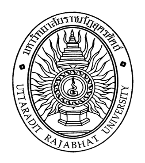 หน่วยฐานข้อมูลทรัพย์สินและจำหน่ายพัสดุ งานพัสดุ กองกลาง สำนักงานอธิการบดีเลขที่...............................................วันที่................................................เรียน อธิการบดี  	ด้วยข้าพเจ้า..................................................................................................เจ้าหน้าที่พัสดุ  หน่วยงาน..............................................................................................มีความประสงค์ จะขอโอนย้าย พัสดุเป็น.......................................   จากหน่วยงาน....................................................เอกสารอ้างอิง...........................................................ไปใช้ที่หน่วยงาน................................................................เหตุผลและความจำเป็น.............................................................................................................ตามรายการดังนี้ลำดับรหัสพัสดุรายการวันที่ลงทะเบียนวันที่ลงทะเบียนจำนวนมูลค่าจุดใช้งานใหม่ (บอกสถานที่ชื่ออาคาร ชั้น / ห้อง)จุดใช้งานใหม่ (บอกสถานที่ชื่ออาคาร ชั้น / ห้อง)สำหรับหน่วยงานผู้โอนลงชื่อ.......................................................เจ้าหน้าที่พัสดุคณะ/ศูนย์/สำนัก(...............................................................)ลงชื่อ...................................................หัวหน้าสำนัก/คณบดี/ผู้อำนวยการ(...............................................................)สำหรับหน่วยงานผู้โอนลงชื่อ.......................................................เจ้าหน้าที่พัสดุคณะ/ศูนย์/สำนัก(...............................................................)ลงชื่อ...................................................หัวหน้าสำนัก/คณบดี/ผู้อำนวยการ(...............................................................)สำหรับหน่วยงานผู้โอนลงชื่อ.......................................................เจ้าหน้าที่พัสดุคณะ/ศูนย์/สำนัก(...............................................................)ลงชื่อ...................................................หัวหน้าสำนัก/คณบดี/ผู้อำนวยการ(...............................................................)สำหรับหน่วยงานผู้โอนลงชื่อ.......................................................เจ้าหน้าที่พัสดุคณะ/ศูนย์/สำนัก(...............................................................)ลงชื่อ...................................................หัวหน้าสำนัก/คณบดี/ผู้อำนวยการ(...............................................................)สำหรับหน่วยงานผู้รับโอนลงชื่อ....................................................................เจ้าหน้าที่พัสดุคณะ/ศูนย์/สำนัก(............................................................................)ลงชื่อ................................................................หัวหน้าสำนัก/คณบดี/ผู้อำนวยการ(.............................................................................)สำหรับหน่วยงานผู้รับโอนลงชื่อ....................................................................เจ้าหน้าที่พัสดุคณะ/ศูนย์/สำนัก(............................................................................)ลงชื่อ................................................................หัวหน้าสำนัก/คณบดี/ผู้อำนวยการ(.............................................................................)สำหรับหน่วยงานผู้รับโอนลงชื่อ....................................................................เจ้าหน้าที่พัสดุคณะ/ศูนย์/สำนัก(............................................................................)ลงชื่อ................................................................หัวหน้าสำนัก/คณบดี/ผู้อำนวยการ(.............................................................................)สำหรับหน่วยงานผู้รับโอนลงชื่อ....................................................................เจ้าหน้าที่พัสดุคณะ/ศูนย์/สำนัก(............................................................................)ลงชื่อ................................................................หัวหน้าสำนัก/คณบดี/ผู้อำนวยการ(.............................................................................)เห็นควรอนุญาตตามเสนอ.........................................................................ผู้อำนวยการสำนักงานอธิการบดีเห็นควรอนุญาตตามเสนอ.........................................................................ผู้อำนวยการสำนักงานอธิการบดีเห็นควรอนุญาตตามเสนอ.........................................................................ผู้อำนวยการสำนักงานอธิการบดีเห็นควรอนุญาตตามเสนอ.........................................................................ผู้อำนวยการสำนักงานอธิการบดีคำสั่ง  ทราบ มอบฝ่ายพัสดุดำเนินการตามระเบียบ.........................................................................อธิการบดีมหาวิทยาลัยราชภัฏอุตรดิตถ์คำสั่ง  ทราบ มอบฝ่ายพัสดุดำเนินการตามระเบียบ.........................................................................อธิการบดีมหาวิทยาลัยราชภัฏอุตรดิตถ์คำสั่ง  ทราบ มอบฝ่ายพัสดุดำเนินการตามระเบียบ.........................................................................อธิการบดีมหาวิทยาลัยราชภัฏอุตรดิตถ์คำสั่ง  ทราบ มอบฝ่ายพัสดุดำเนินการตามระเบียบ.........................................................................อธิการบดีมหาวิทยาลัยราชภัฏอุตรดิตถ์